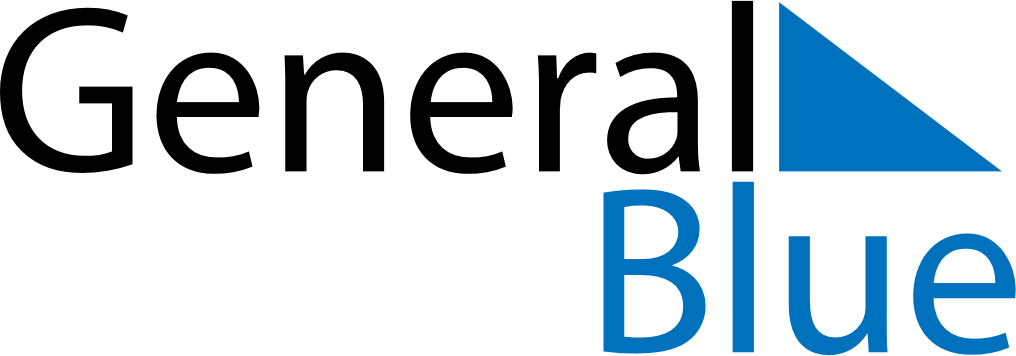 June 2030June 2030June 2030LuxembourgLuxembourgMONTUEWEDTHUFRISATSUN12345678910111213141516Whit Monday17181920212223National Holiday24252627282930